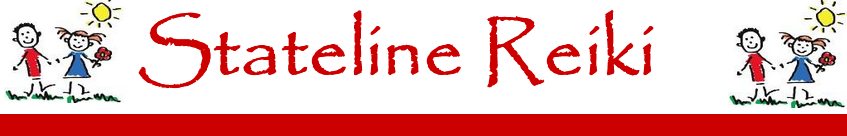 Reiki Level II
PRACTITIONERPrerequisite: Reiki Level I.This one day course is suitable for students who have completed a
Reiki Level I course, either with Stateline Reiki or another instructor.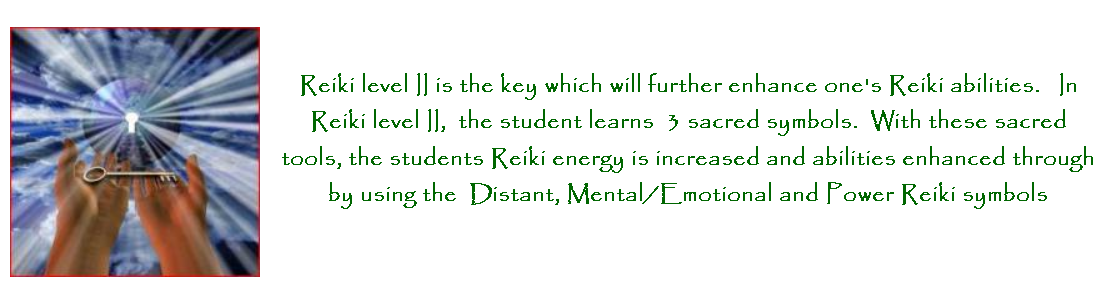 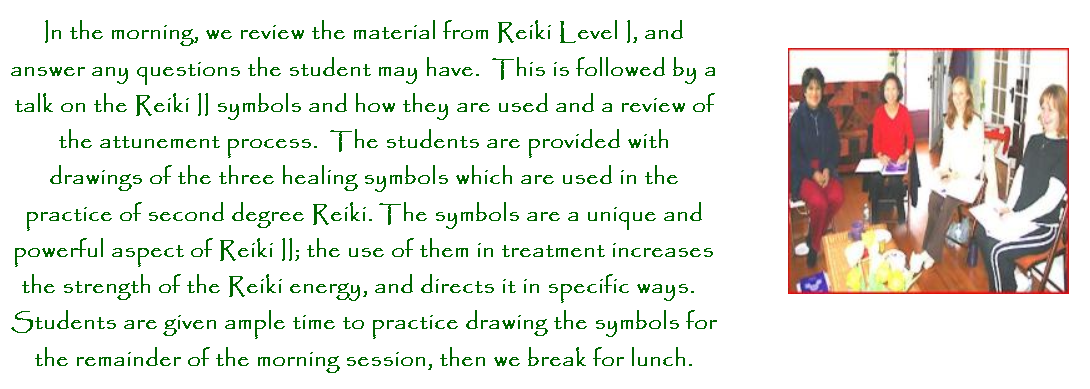 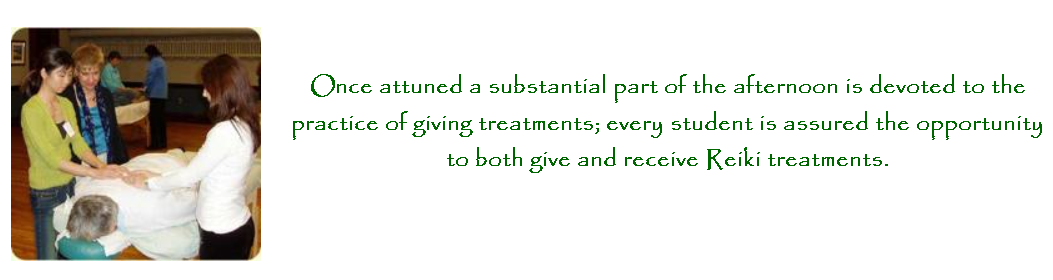 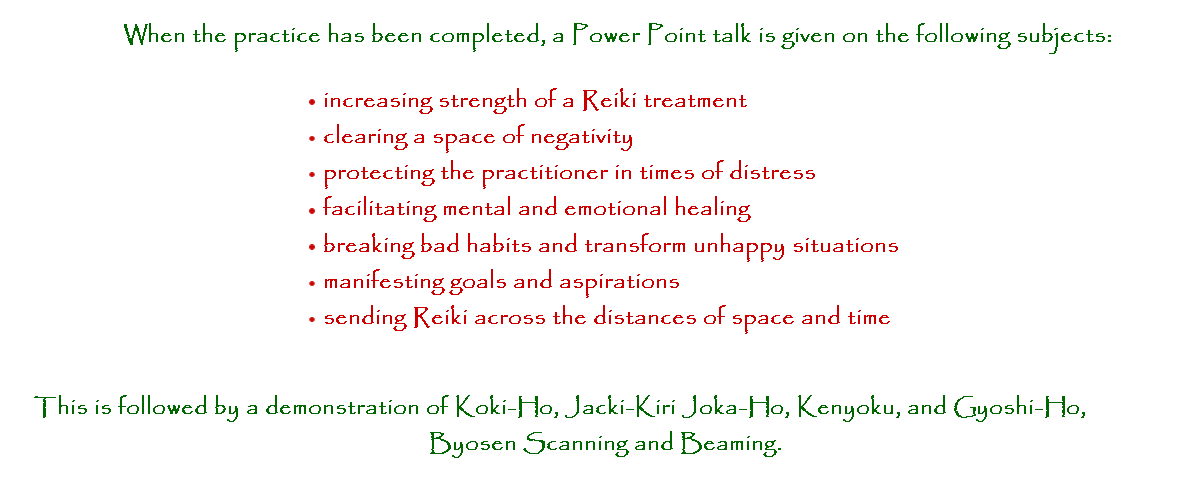 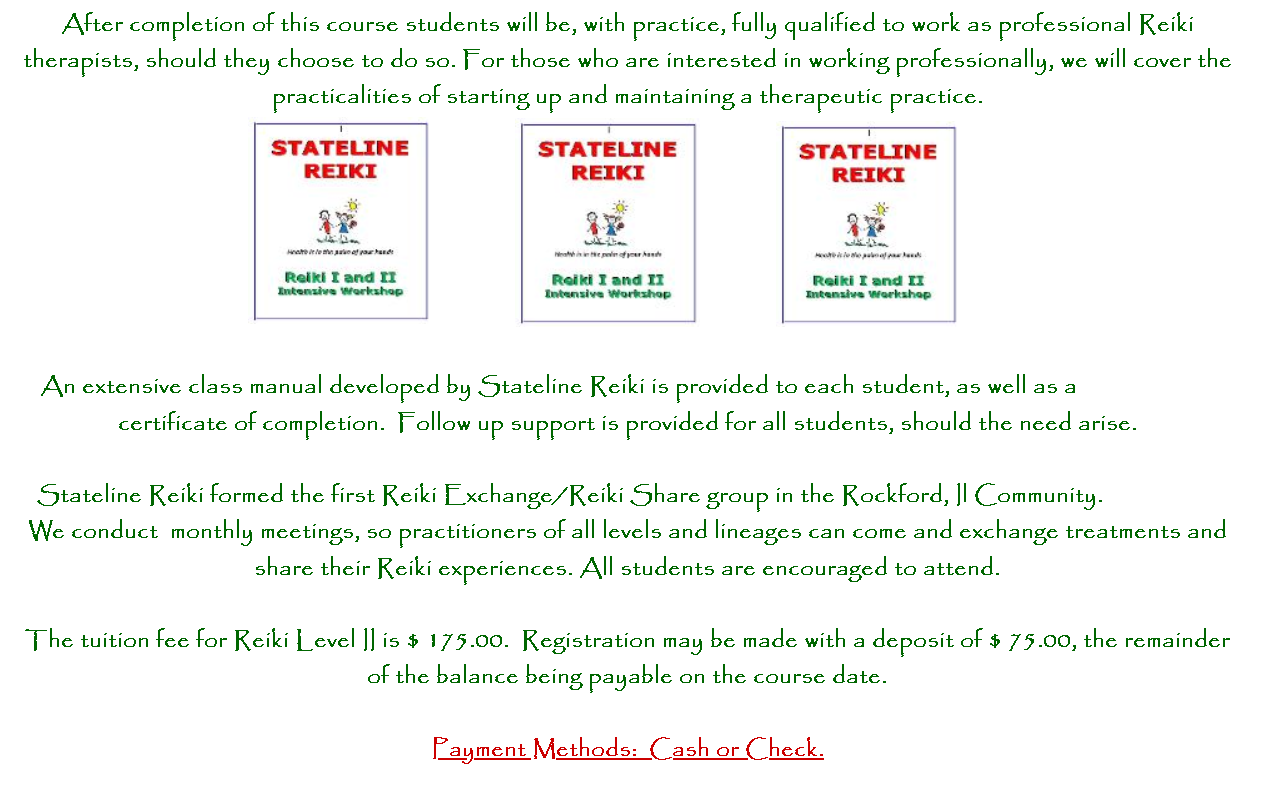 